令和６年６月チーム代表者及び保護者の皆様へ一般財団法人 静岡県サッカー協会キッズ委員長　坂根英夫中東部支部U-6委員長　望月康広中東部支部U-8/10委員長　鈴木大介２０２４年度 リードＦＡサッカースクール中東部参加選手募集のご案内日頃は当協会の事業に対しご理解とご協力を賜りありがとうございます。（一財）静岡県サッカー協会では優れた素質を持つ子供達にリードＦＡを通じて将来優れた選手の育成を目的として、全県下５支部（東部・中東部・中部・中西部・西部）でプログラムを実施しています。中東部支部ではリードＦＡ開催にあたり、U-6の部（年長）、U-8の部（1.2年生）、U-10の部（3.4年生）、ＧＫ（1～4年生）の参加選手を募集いたします。所属チーム関係者にはお忙しい中ご迷惑をお掛けしますが、ご協力を宜しくお願い致します。敬　具記１．会　　場　：　エスパルスドリームフィールド清水（メイン会場）　　　　　　　　　　　〒424-0037 清水区袖師町1492 ／ TEL：054-361-1110２．日　　程　：　令和６年７月～令和７年２月までの月１回、日曜日（全８回）　　　　　①7/28 ②8/25 ③9/22 ④10/20 ⑤11/17 ⑥12/15 ⑦24/1/26 ⑧24/2/16　　　　　　　　　　 　※詳しい詳細については、別紙「活動計画」をご確認下さい。３．時　　間　：　Ｕ－６（年長クラス） １４：１５～１５：１５（６０分）　　Ｕ－８（小学１・２年生） １５：４５～１７：０５（８０分）Ｕ－１０（小学３・４年生） １７：３０～１８：５０（８０分）ゴールキーパー（U7～U１０）　１７：３０～１８：５０（８０分）４．参加資格　・U-６の部：体を動かす事とサッカーが大好きな幼児　※約４０名程度（先着順）・U-７～１０の部：やる気のある選手　※各カテゴリー約２５名程度　（先着順）・GKが大好きな選手、これからGKを目指したい選手　※約６～８名程度（先着順）　５．参加費 ： ７，０００円６．申込み方法：携帯電話およびPCにて別紙「参加（仮）申込みフォーム」に記載されているＱＲコードにアクセスして必要事項を記入の上、７月１４日（日）までに申込み願います。―本件に関するお問合わせ先―中東部支部キッズ委員会　鈴木 大介携帯：０９０－８１３６－４４３９２０２４年度　リードＦＡサッカースクール参加（仮）申込みフォーム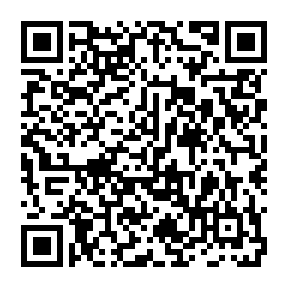 ※上記 ＱＲコードにアクセスして必要事項をご記入の上、申込み願います。２０２４リードFA連絡用ツール「LINE@」登録について■コミュニケーションツール（LINE@）について　事務局よりLINEアプリを使用して、開催日・時間変更、雨天中止など、直前の変更がある場合もメッセージが直接届きます。また、このアプリは事務局と保護者の方の「１対１トーク機能」となっていますので、欠席連絡等もLINEより送ることが可能です。グループトークではない為、内容が他の方に見られるような心配はございません。※登録の仕方スマートフォンに「LINEアプリ」をインストールした後、LINEアプリを立ち上げて、「友だち追加」→「QRコード」と進んでいただき、下記QRコードを読み取ってください。その後に出てくる画面で「追加」ボタンを押せば登録完了です。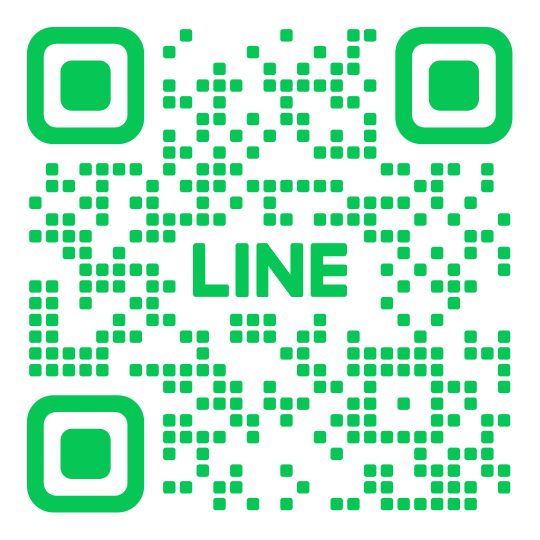 